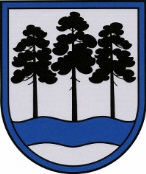 OGRES  NOVADA  PAŠVALDĪBAMADLIENAS VIDUSSKOLAReģ. Nr.4313900188, “Skola”, Madliena, Madlienas pag., Ogres nov., LV-5045Tālr./fakss 65039158, e-pasts: madlienasvidusskola@ogresnovads.lv, www.madlienasvidusskola.lvIekšējie noteikumi Ogres novada Madlienas pagastā24.08.2020.										Nr. 25									KĀRTĪBA KĀDĀ TIEK ORGANIZĒTS MĀCĪBU PROCESS, IEVĒROJOT EPIDEMIOLOĢISKO SITUĀCIJU COVID-19 LAIKĀMADLIENAS VIDUSSKOLĀIzdoti saskaņā ar MK 2020.gada 9.jūnija noteikumiem Nr. 360 „Epidemioloģiskās drošības  pasākumi Covid-19 infekcijas izplatības ierobežošanai” 26.punktuIzglītības iestādē visos izglītības posmos izglītības process tiek organizēts klātienē, ievērojot noteiktos mācību stundu laikus, nosakot 5 minūšu pārtraukumu starp nodarbībām (pielikums Nr. 1). Sākumskolas korpusā netiek izmantots elektroniskais zvans.Izglītības iestādes telpās redzamās vietās (skolas informācijas dēlis, skolas gaiteņos, sanitārajos mezglos, skolas ēdnīcā utt.) ir izvietotas skaidri salasāmas norādes par 2 m distances ievērošanu no citu klašu izglītojamajiem.Mācību procesā netiek pieļauta personu (izglītojamie un iestādes darbinieki) ar elpceļu infekcijas pazīmēm klātbūtne, kā arī aizliegts piedalīties personām, kurām noteikta pašizolācija, mājas karantīna vai stingra izolācija. Izglītojamā vecākiem ir pienākums informēt izglītības iestādi, ja izglītojamajam ir konstatēta Covid-19 infekcija.Ja skolā tiek konstatēta Covid-19 infekcija, tad izglītības iestādes vadītājam nekavējoties ir jāinformē Ogres novada izglītības pārvaldes vadītāja vietniece Sandra Grunte pa tālruni 65055382 un e – pastu sandra.grunte@ogresnovads.lvJa akūtas elpceļu infekcijas pazīmes konstatētas diviem vai vairāk izglītojamiem un ir radušās aizdomas par grupveida saslimšanu, izglītības iestādes vadītājs nodrošina informācijas sniegšanu telefoniski Slimību profilakses un kontroles centram, pa tālruni 67895818.Ja izglītojamajam tiek konstatētas slimības pazīmes (drudzis, klepus, elpas trūkums, ķermeņa temperatūra 37,5 grādi un augstāka), izglītojamajam tiek nodrošināta sejas maskas lietošana un tiek izolēts atsevišķā telpā - medicīnas kabinetā, par to informējot klases audzinātāju, kurš sazinās ar izglītojamā vecākiem vai likumiskajiem pārstāvjiem, kas nekavējoties ierodas pēc izglītojamā. Nepieciešamības gadījumā kopā ar izglītojamo, ievērojot epidemioloģisko normu prasības, uzturas skolas sociālais pedagogs. Izglītojamais drīkst atgriezties izglītības iestādē ar ārstējošā ārsta izsniegtu veselības izziņu.Ja skolas darbiniekam, veicot darba pienākumus parādās akūtas elpceļu infekcijas pazīmes (drudzis, klepus, elpas trūkums, ķermeņa temperatūra 37,5 grādi un augstāka), darbinieka pienākums ir pārtraukt darba pienākumu veikšanu un doties mājās, telefoniski par to informējot iestādes vadītāju vai viņa vietnieku. Darbinieka pienākums ir sazināties ar ģimenes ārstu, lai vienotos par turpmāko ārstēšanās režīmu. Darbinieks var atgriezties darbā, kad ārsts ir noslēdzis darba nespējas lapu. Ja darbinieks ir bijis saskarē ar izglītojamo, kuram ir konstatēta Covid – 19 infekcija, tad darbiniekam ir jāievēro 14 dienu pašizolācijā.Ierodoties izglītības iestādē, izglītojamie un darbinieki izmanto izglītības iestādes ieejas. Ienākot izglītības iestādē, izglītojamie un darbinieki, veic roku dezinfekciju. Ierodoties izglītības iestādē, izglītojamie izmanto skolas garderobi virsdrēbju novietošanai un apavu maiņai, tajā lieki neaizkavējoties. Izglītojamajiem mācību process tiek nodrošināts norādītajās telpās (pielikums Nr.2).  Izglītojamie un darbinieki pēc iespējas lieto personīgos kancelejas piederumus. Pēc novadītās mācību stundas pedagogs nodrošina mācību telpas vēdināšanu. Nepieciešamības gadījumā (laboratorijas darbi, eksperimenti utt.) izglītojamie apmeklē specializēto mācību priekšmetu kabinetus (fizika, ķīmija, bioloģija, informātika, mājturība un tehnoloģijas, mūzika – aktu zālē) pēc pedagoga uzaicinājuma.Atbilstošos laika apstākļos pedagogiem rast iespēju izglītojamajiem vadīt āra nodarbības, ievērojot valstī noteikto distancēšanās kārtību. Izglītojamā pārvietošanās izglītības iestādē ir ierobežota, tie pārtraukumus starp nodarbībām pavada gaitenī, kurā atrodas izglītojamā mācību telpa. Atbilstošos laika apstākļos, starpbrīžos izglītojamais var uzturēties skolas pagalmā. Izglītojamais drīkst izmantot tikai konkrētā stāva esošos sanitāros mezglus. Sākumskolas skolēni izglītības iestādē pārvietojas tikai skolotāja pavadībā, izņemot, kad dodas uz interešu izglītības nodarbībām.Pedagogi ir atbildīgi par kārtības nodrošināšanu tajos stāvos, kur paredzēta nākamā mācību stunda.Izglītojamiem un darbiniekiem bieži un rūpīgi jāmazgā rokas ar ūdeni un ziepēm, īpaši pirms ēšanas, pēc tualetes apmeklējuma vai pēc pastaigas ārā. Roku mazgāšana jāveic vismaz 40 sekundes. Roku nosusināšanai jālieto vienreiz lietojamie dvieļi vai elektrožāvētājs.Izglītojamajiem tiek nodrošinātas siltas pusdienas pēc noteiktā grafika (pielikums Nr.3). Samaksa par ēdināšanu veicama ar pārskaitījumu uz Madlienas pagasta pārvaldes bankas kontu (skat. Kārtība Nr. 14,  skolas mājas lapas sadaļā Dokumenti).Skolas tehniskajam personālam regulāri veikt telpu uzkopšanu, rūpīgi tīrīt koplietošanas virsmas (durvju rokturus, galdu virsmas, krēslu roku balstus, virsmas tualetēs, ūdens krānus, kāpņu margas utt.), pielietojot dezinfekcijas līdzekļus. Izglītojamo vecāki izglītības iestādi klātienē apmeklē tikai galējas nepieciešamības rezultātā, par to iepriekš informējot klases audzinātāju vai konkrēto speciālistu. Ierodoties izglītības iestādē, apmeklētājs veic roku dezinfekciju un aizpilda apmeklētāja reģistrācijas lapu.Izvērtējot riskus izglītības iestāde izglītojamajiem piedāvā interešu izglītības nodarbības, t.sk. pagarinātās grupas nodarbības (pielikums Nr. 4 un pielikums Nr. 5). Par atbildīgo personu, kura koordinē distancēšanās, higiēnas, personas veselības stāvokļa uzraudzības un no tiem izrietošo prasību ievērošanu, tiek nozīmēts skolas sociālais pedagogs. Apmeklētāju plūsmas kontroli uzrauga izglītības iestādes dežurants. Ēdināšanas plūsmu kontrolē un uzrauga ēdnīcas vadītājs. Par augšminēto kārtību izglītojamos iepazīstina klases audzinātājs, par ko izglītojamie parakstās instruktāžas lapās. Skolas darbiniekiem un izglītojamo vecākiem ar kārtību ir iespēja iepazīties uz informācijas stenda izglītības iestādē, skolas mājas lapā un e-klases vidē.Kārtība var tikt grozīta vai papildināta mainoties epidemioloģiskās drošības pasākumiem Covid-19 infekcijas izplatības ierobežošanai.Direktors						E.Viņķis		